MINISTERO ISTRUZIONE Ufficio Scolastico Regionale per la SiciliaISTITUTO COMPRENSIVO STATALE  “CARLO ALBERTO DALLA CHIESA”Via Balatelle, 18  -  95037 – San Giovanni La Punta (CT)Tel.  095/7177802   Fax 095/7170287 e-mail  ctic84800a@istruzione.it – ctic84800a@pec.istruzione.it  – sito web www.icdallachiesa.edu.itCodice Fiscale 90004490877 –  Codice Meccanografico CTIC84800A Al dirigente scolasticodell’I.C. “Carlo Alberto COMUNICAZIONE ALUNNO CONTATTO STRETTO DI UN POSITIVOIl /la sottoscritto/a genitore dell’alunno/a __________________________________ frequentante la classe __________ sez. ___________ di scuola ________________________ la sezione __________ di scuola dell’infanziaCOMUNICAche in data ______________________ è stata accertata la positività del congiunto _______________________________________________________________________________________e che pertanto il/la proprio/a figlio/a è posto/a in quarantena.Nel caso di mancato e successivo accertamento di positività da parte dell’alunno/a, il rientro dello/a stesso/a sarà comunicato il giorno precedente mediante il modulo “AUTODICHIARAZIONE RIENTRO ALUNNO CONTATTO STRETTO” con l’esibizione della documentazione richiesta nel predetto modulo.RICHIEDEl’attivazione della DADSan Giovanni La Punta, _______________________ Firma___________________________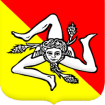 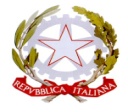 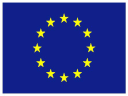 Regione SiciliaMI                                        Unione Europea 